Publicado en Ciudad de México el 21/08/2018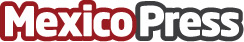 El Lago Restaurante reinterpreta el tradicional Chile en NogadaEl Lago Restaurante enaltece las tradiciones mexicanas ofreciendo una de las joyas gastronómicas del país: El Chile en Nogada. Una mezcla deliciosa y colorida que captura un momento histórico de México
Datos de contacto:Jacob García +521 55 28 98 15 63Nota de prensa publicada en: https://www.mexicopress.com.mx/el-lago-restaurante-reinterpreta-el Categorías: Nacional Gastronomía Sociedad Turismo Restauración Ciudad de México http://www.mexicopress.com.mx